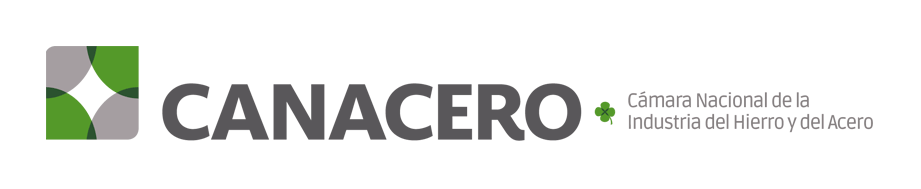 Organismo Nacional de NormalizaciónSOLICITUD DE NORMAS MEXICANAS CANACEROLeer el formato previamente, completar esta solicitud y enviar un oficio de la empresa o institución indicando las normas que requieren y el uso que tendrán.F-SGC-SNMX.07Fecha: NORMAS MEXICANAS CANACERO SOLICITADASNORMAS MEXICANAS CANACERO SOLICITADASClaveTítuloDATOS DEL SOLICITANTEDATOS DEL SOLICITANTENombre CompletoOrganizaciónSectorDomicilioDomicilioDomicilioTeléfonoCorreo electrónicoNota: Las normas se entregarán una vez que se mande el formato de solicitud y el oficio correspondiente.Se prohíbe la reproducción total o parcial de las normas adquiridas sin la autorización de CANACERO.Nota: Las normas se entregarán una vez que se mande el formato de solicitud y el oficio correspondiente.Se prohíbe la reproducción total o parcial de las normas adquiridas sin la autorización de CANACERO.